Le tableau de bord du plan de formationCet outil permet au groupe de travail plan de formation de synthétiser la réponse apportée en termes de formation et d’apprentissage à des besoins en compétences identifiés dans le plan de formation.Comment l’utiliser ?Ce tableau de synthèse est à compléter à partir de la porte d’entrée « compétences », qu’elles soient individuelles, collectives et institutionnelles. A chaque besoin en compétences est associé une manière d’y répondre en termes d’apprentissage, qui peuvent être formels ou informels, internes ou externes ! S’y ajoutent des éléments opérationnels (coût, temporalité éventuelle, for- mateur·trice, traces, moyens de transfert des acquis et de transmission).Les trucs pour réussir ?› Remplissez ce document au fur et à mesure, dès que vous disposez des informations.› Etablissez une procédure de communication des informations auprès des parties-prenantes.Et après ?› Ce document constitue une ressource que vous pouvez mobiliser lorsqu’un besoin en compé- tence se fait sentir. Vous pouvez ainsi aller le consulter pour vérifier ce qui a déjà été mis en place et le reproduire/l’adapter si nécessaire.› Gardez une trace des évaluations que les apprenant·e·s ont fait de leurs apprentissages.Outils associés :› Lexique des différents types d’apprentissage› Le calendrier du plan de formationEn pratique :Voici un canevas pour mettre en place le tableau de bord de votre plan de formation.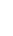 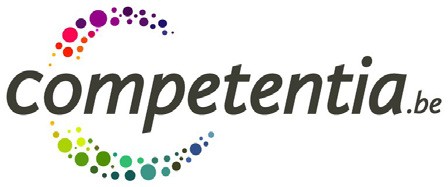 À quoi sert-il ?Quand l’utiliser ?Quel format ?Gérer la formationPlan de formationCanevasPour quoiDisposer d’une synthèse des réponses, en termes de contenu, de format et   de moyens, aux besoins en compétences repris dans le plan de formation	Pour quiLe·la référent·e formation, le·la chef·fe de projetQuand l’utiliserAu moment de l’élaboration du plan de formation et tout au long de sa durée	DuréeDurée de vie du plan de formation + le temps de sa conceptionMatérielLe plan de formationCompétences à acquerirGestion de projet (finance et mobilisation des acteurs)Par quiGeorgesPour quand01/09/2019Indicateurs : résultats attendus› Connaissance des diffé- rentes étapes à mettre en œuvre pour gérer un projet› Posture de gestionnaire deprojet› Constitution et gestion du budgetType d’apprentissageTutoratRéférent·e préparationIrma (référente formation)Date et durée3 mois 1débriefing/semaineLieuSur siteThématiquesGestion de projetFormateur·tricePauleCoûts€150Subventions€0Traces› Outil de planification› Tableau budgétaire› Prise de note débriefingPartage et communication/Compétences à acquerirPar quiPour quandIndicateurs : résultats attendusType d’apprentissageRéférent·e préparationDate et duréeLieuThématiquesFormateur·triceCoûtsSubventionsTracesPartage et communication